План работы преподавателя Вигант Е.Е. на период дистанционного обучения6\8 кл.  ( вторник, пятница)Приложение: урок №15 - 16,  урок № 17 - 18.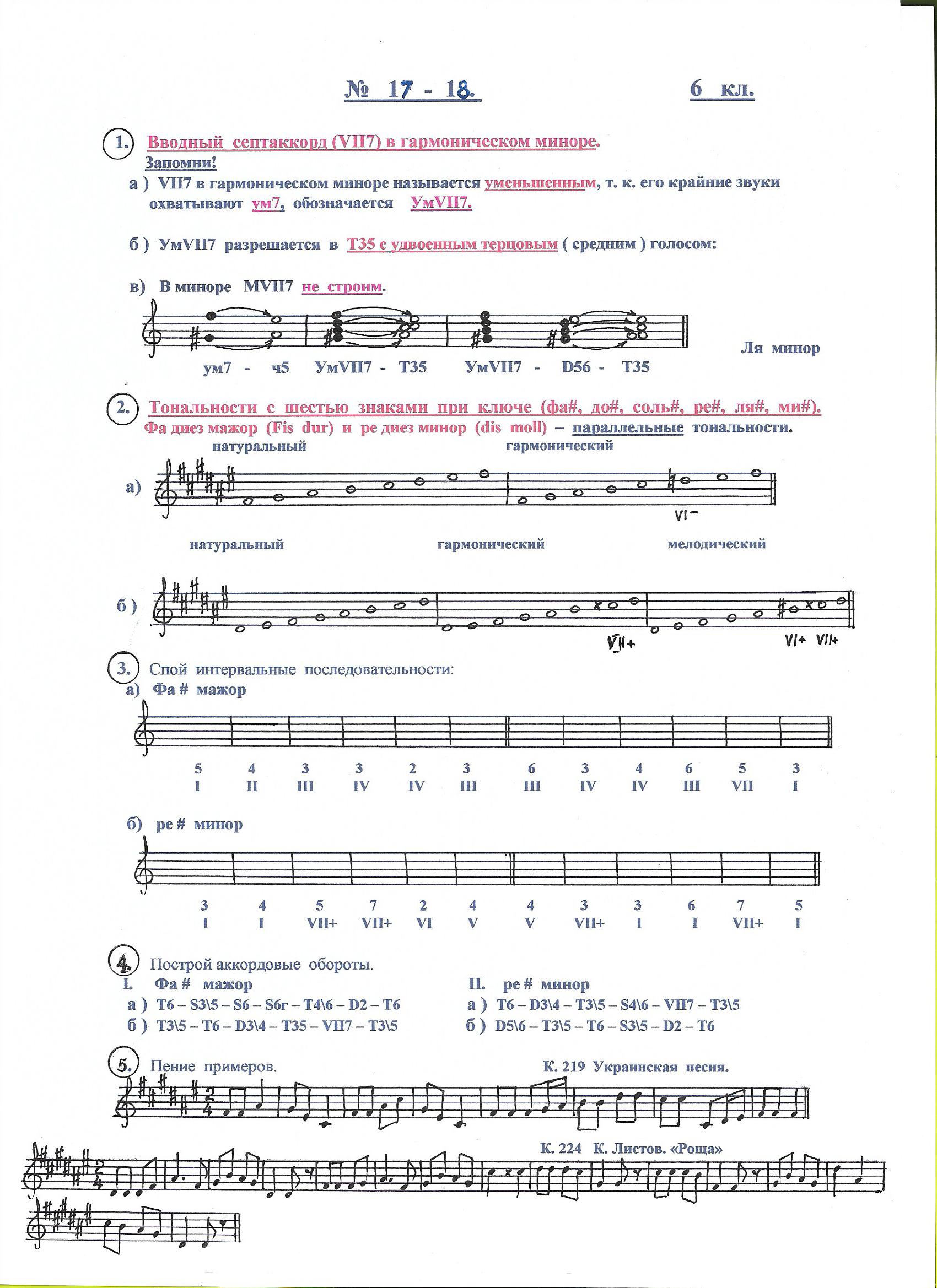  программа  ДатаКласс          Тема урока  и  описаниеСсылкиРесурсСольфеджио05.05/08.05     6Поворение:  вводный септаккорд (VII7).Хроматические звуки.Д\з,  урок урок 15 - 16.1) №1 выполняем по условию.2) №2 а, б поем, следим за чистотой интонации. Учим наизусть с проговариванием знаков. 3)  Упр. 2а запишите по памяти в тетрадь.      Следим за правильным написанием знаков.         I  an.myz@yandex.ru12.05/15.05Вводный септаккорд (VII7) в гармоническом миноре.Д/з, урок 17 - 18.1) №1а - в: правила - наизусть.2) Упр.4: по условию письменно в тетради, сольфеджио.3) №5:  №219 выучите наизусть.19.05/22.05Тональности с шестью знаками при ключе.Д\з, урок №17 - 18.1)  №2 а, б - сольфеджио ↑,  ↓2)  №3 а, б - письменно, поем.3)  №5:  №219 запишите на память, как диктант.